Consejo Nacional de Áreas Protegidas “CONAP”Dirección Sub-Regional Poptún, Petén.PLAN OPERATIVO ANUALAÑO 2016      Área Protegida:   Reserva De Biosfera Montañas Mayas / Chiquibul, Complejo III áreas Protegidas del Sur de Petén.	Refugio de Vida Silvestre Machaquila / Xutilhá, Complejo IV Áreas Protegidas del Sur de Petén.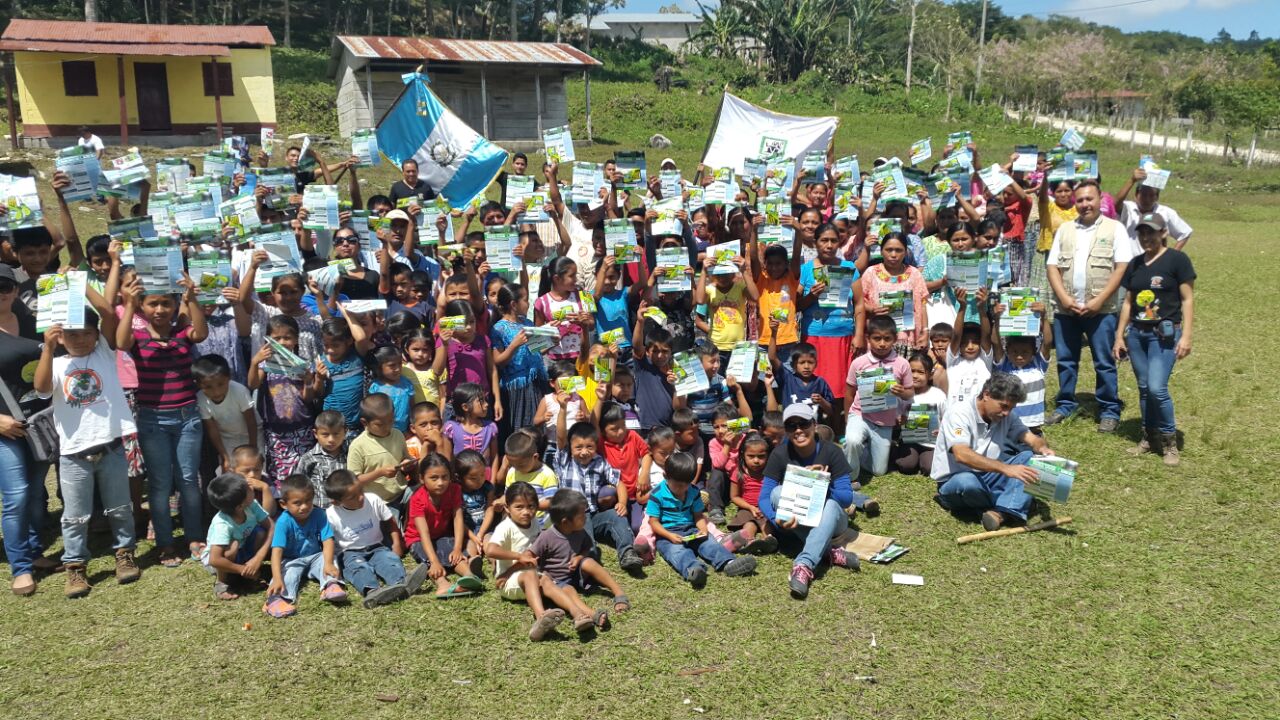 Presentado Por:Sub- Regional Poptún, Petén.Consejo Nacional de Áreas ProtegidasPoptún, Petén, Abril del 20151.      FICHA INFORMATIVANombre de  de Manejo: Complejo III (Reserva de Biosfera Montañas Mayas-Chiquibul) y Complejo IV (Refugios de Vida Silvestre Machaquila y Xutilha),   Categoría de manejo declarada: VI (Reserva de Biosfera) y III (Refugio de Vida Silvestre)Objetivos Primarios de Conservación del Área:   Conservar a través de un manejo sostenido la diversidad biológica en ellas representado y  promover el desarrollo sostenible en las áreas de amortiguamiento conjuntamente con las comunidades que en ellas estén asentadas.1.4	Institución administradora: Consejo Nacional de áreas Protegidas (CONAP) Región VIII y Dirección General de Patrimonio Cultural y Natural (DGPCN) del Ministerio de Cultura y Deportes (MICUDE).Organizaciones colaboradoras: LocalesGrupo comunitario Sacul HáAsociación La ENEAMunicipalidades de Melchor, El Chal, Dolores, Poptún y San LuisMesa Intersectorial de Tierra y Ambiente ONG´s	Asociación BalamGIZ Cooperación AlemanaOG´sInstituto Nacional de Bosques –INAB-Ejército de GuatemalaDirección Protección a la Naturaleza –DIPRONA-Policía Nacional Civil –PNC-Coordinadora Nacional para la Reducción de DesastresSistema Nacional de Prevención y Control de Incendios ForestalesMinisterio de Ambiente y Recursos Naturales Ministerio de Agricultura, Ganadería y Alimentación Fondo de Tierras Registro de Información Catastral –RIC-Participantes en la elaboración del Plan Operativo:2.        COMPONENTE DESCRIPTIVOIntroducción En 1995, mediante Decreto 64-95 del Congreso de la República, se emite  de Áreas Protegidas del Sur de Petén, integrada por cuatro Complejos (I al IV) La Reserva de Biosfera Montañas Mayas-Chiquibul se constituyó como el Complejo III y los Refugios de Vida Silvestre Machaquilá y Xutilhá como el Complejo IV. Ambos Complejos están ubicados en los municipios de San Luis, Poptún, El Chal, Dolores y Melchor de Mencos del departamento de Petén, y en conjunto abarcan 226,223 ha, incluyendo sus Zonas de Amortiguamiento. Los administradores de los Complejos III y IV son el Consejo Nacional de Áreas Protegidas (CONAP) y la Dirección General de Patrimonio Cultural y Natural (DGPCN) del Ministerio de Cultura y Deportes (MICUDE). Los Complejos III y IV forman una unidad de conservación muy singular por su patrimonio natural (ecosistemas de bosque latifoliado y coníferas, fuentes de recarga hídrica, especies de flora y fauna endémicas regionales y/o amenazadas a nivel internacional) y cultural (sitios arqueológicos, cuevas ceremoniales, culturas mayas y tradiciones regionales) que protegen. Por otro lado, la conectividad, particularmente de la Reserva de Biosfera Montañas Mayas-Chiquibul, con las áreas protegidas contiguas de Belice es de suma importancia para asegurar la viabilidad a largo plazo de muchos de los recursos naturales compartidos por ambos países.Actualmente las dos áreas protegidas se encuentran fuertemente degradadas, principalmente por el avance de frontera agrícola y ganadera, incendios forestales, invasiones, sobreexplotación de recursos naturales especialmente maderas preciosas y xate, saqueo y abandono institucional de los sitios arqueológicos.Metodología Utilizada:  Para la elaboración del Plan Operativo Anual del Área Protegida, se utilizó la metodología siguiente:  2.2.1 Fase PreliminarEvaluación del POA 2015.   Basándonos en lo indicado en el numeral 2.4. Evaluación del POA anterior, en el Anexo 1 del documento “Procedimientos para la elaboración, revisión, aprobación y monitoreo  de POA´s de Áreas Protegidas del SIGAP”; se procedió como primera fase la evaluación del POA 2015 de Áreas Protegidas, correspondiente al primer trimestre del año.Esta evaluación se hizo de acuerdo a las acciones ejecutadas en el POA institucional 2015 de la Subregional, el cual se encuentra vinculado con el POA 2015 de SIGAP, el grado de implementación se representa en  porcentajes y de acuerdo a lo planificado y ejecutado durante los primeros tres meses del presente año.2.2.2 Fase de CampoElaboración del POA 2016 de manera participativaCon base a la lista de actividades de los POA´s institucional y de Áreas Protegidas 2015, Procedimientos para la elaboración, revisión, aprobación y monitoreo de POA´s de Áreas Protegidas del SIGAP, y a las directrices y estrategias del Plan Maestro 2011-2015, en el mes de abril del año 2015, se procedió a elaborar el POA, por lo cual se consideraron los programas propuestos en el Plan Maestro representados en secciones de esta Dirección Sub Regional.Limitaciones principales para el manejo de la unidad: Evaluación del POA anterior (Primer Trimestre 2015):NOMBREINSTITUCIONOscar Reynaldo Zúñiga CambaraDirector Sub Regional CONAP, PoptúnLeslie Marily Mejía CastellanosAsesor Técnico de Manejo Forestal y Vida Silvestre, CONAP, PoptúnBasilio Silvestre LópezAsesor Técnico de Manejo Forestal y Vida Silvestre, CONAP, Poptún.Rosario Nájera MejíaTécnico Auxiliar de Manejo Forestal y Vida Silvestre, CONAP, PoptúnMarcos Rax SubEncargado de Asuntos Comunitarios, CONAP, PoptúnÁngel Rodolfo Hernández LeónAsesor Técnico de Control y Vigilancia, CONAP, PoptúnNidian Aureola Menéndez PalenciaAsesor Técnico de Educación Ambiental, CONAP, PoptúnMirna Lucrecia Yurrita RiveraProcurador Jurídico, CONAP, Poptún Rina Dely Soto RaymundoAsistente Administrativa, CONAP, PoptúnDEBILIDADESAMENAZASFalta de interés de instancias competentes para dar cumplimiento a las tres órdenes de desalojo de los C III y IV.Delimitación parcial de los límites de la Reserva de Biosfera Montañas Mayas Chiquibul y Machaquilá Xutilhá.Desconocimiento real de la situación de la tenencia de la tierra en ÁP´s, por la falta de un catastro en áreas protegidas.Falta de personal técnico y guarda recursos, para fortalecer presencia en zonas núcleo.Falta de contratación de Secretaria Subregional y Técnico de Incendios Forestales.Personal técnico contratado bajo el renglón presupuestario 029, y parte del personal Guarda recursos aún está en el renglón 031, lo que es un riesgo la permanencia del personal.Personal guarda recurso con avanzada edad y problemas de salud (Puesto Pinares Poptún).Falta de una reclasificación del personal Guarda recursos que realizan funciones técnicas, así como su nivelación salarial.Falta de personal de seguridad para el resguardo de oficinas  y de producto forestal incautado ubicado en predio de CONAP.Falta de infraestructura formal en los puestos de control.No se cuenta con vehículos adecuados para el traslado de producto maderable incautado (incautaciones mayores).Invasiones en las zonas núcleos de los CIII y IV.Compra y venta de tierras muchas veces en zonas núcleo.La población desconoce los límites de las áreas protegidas.Atentado contra el patrimonio natural y cultural, tráfico ilegal de flora y fauna en áreas con escasa presencia institucional.Intimidación al personal guarda recurso y técnico.Amenaza de recuperación del producto forestal incautado en operativos y allanamientos.Injerencia política en nombramientos del personal.Establecimiento de cultivos extensivos de especies exóticas (palma y hule) cercanos y dentro a las áreas protegidas.Eventual presión de grupos organizados hacia la institución, para liberar el aprovechamiento y transporte de leña. Resultado Esperado 2,015Actividades% Ejecución
Primer Trimestre 2015Resultado Esperado 2,015Actividades% Ejecución
Primer Trimestre 2015Fortalecer la aplicación de la justicia, estableciendo mecanismos regulares y formales de coordinación con instancias competentes 1.1.1 Presentación  y seguimiento  de denuncia de ilícitos100Fortalecer la aplicación de la justicia, estableciendo mecanismos regulares y formales de coordinación con instancias competentes 1.1.2 Incidencia con autoridades locales y grupos de interés para la prevención de ilícitos.100Fortalecer la aplicación de la justicia, estableciendo mecanismos regulares y formales de coordinación con instancias competentes 1.1.3 Procuraciones a procesos judiciales en el MP y en Juzgados de Primera Instancia y Sentencia.150Fortalecer la aplicación de la justicia, estableciendo mecanismos regulares y formales de coordinación con instancias competentes 1.1.4 Asistencia técnica jurídica en materia de diversidad biológica y áreas protegidas125Fortalecer la aplicación de la justicia, estableciendo mecanismos regulares y formales de coordinación con instancias competentes 1.1.5 Atención a solicitud de inspecciones, peritajes, allanamientos y certificaciones técnicas de manejo de recursos naturales por parte del MP, OJ y PGN100Fortalecer la aplicación de la justicia, estableciendo mecanismos regulares y formales de coordinación con instancias competentes 1.1.6 Declaraciones testimoniales en seguimiento a procesos legales150Fortalecer la aplicación de la justicia, estableciendo mecanismos regulares y formales de coordinación con instancias competentes 1.1.7 Inspecciones a denuncias de actividades ilícitas en Áreas Protegidas0Fortalecer la aplicación de la justicia, estableciendo mecanismos regulares y formales de coordinación con instancias competentes 1.1.8  Asistencia técnica-legal a municipalidades, propietarios privados, ONGs y OGs para fortalecer el SIGAP150Fortalecer el control y la vigilancia de parte del CONAP-Poptún a través de la presencia en las  4 sedes distritales, realizando puestos de control móviles y fijos, patrullajes rutinarios y de alto impacto y  demarcación de brechas en Zonas Núcleo 1.2.1. Plan integrado de Control y Vigilancia100Fortalecer el control y la vigilancia de parte del CONAP-Poptún a través de la presencia en las  4 sedes distritales, realizando puestos de control móviles y fijos, patrullajes rutinarios y de alto impacto y  demarcación de brechas en Zonas Núcleo 1.2.2. Operativos de control y vigilancia 90Fortalecer el control y la vigilancia de parte del CONAP-Poptún a través de la presencia en las  4 sedes distritales, realizando puestos de control móviles y fijos, patrullajes rutinarios y de alto impacto y  demarcación de brechas en Zonas Núcleo 1.2.3. Patrullajes de control y vigilancia116Fortalecer el control y la vigilancia de parte del CONAP-Poptún a través de la presencia en las  4 sedes distritales, realizando puestos de control móviles y fijos, patrullajes rutinarios y de alto impacto y  demarcación de brechas en Zonas Núcleo 1.2.4. Operativización de puestos de control permanentes en carretera, puestos fronterizos y aeropuertos100Fortalecer el control y la vigilancia de parte del CONAP-Poptún a través de la presencia en las  4 sedes distritales, realizando puestos de control móviles y fijos, patrullajes rutinarios y de alto impacto y  demarcación de brechas en Zonas Núcleo 1.2.5 . Sobrevuelos de monitoreo en Áreas Protegidas100Fortalecer el control y la vigilancia de parte del CONAP-Poptún a través de la presencia en las  4 sedes distritales, realizando puestos de control móviles y fijos, patrullajes rutinarios y de alto impacto y  demarcación de brechas en Zonas Núcleo 1.2.6. Delimitación física de las áreas en el SIGAP (Establecimiento, limpieza de linderos y brechas corta fuegos) 100Promover la participación y fortalecimiento en 3 comunidades ubicadas en las regiones de alto riesgo, que implique  asistencia técnica para la prevención y respuesta inmediata para control de incendios forestales2.1.1  Capacitar a las comunidades seleccionadas-Promover la participación y fortalecimiento en 3 comunidades ubicadas en las regiones de alto riesgo, que implique  asistencia técnica para la prevención y respuesta inmediata para control de incendios forestales2.1.2. Reactivación de CIF comunitarias con las comunidades priorizadas-Prevención, Combate y evaluación de daños en Atención  a incendios forestales en coordinación con alianzas interinstitucionales2.2.1. Plan de prevención  y control de incendios forestales.100Prevención, Combate y evaluación de daños en Atención  a incendios forestales en coordinación con alianzas interinstitucionales2.2.2.Monitoreo  de  puntos de calor en el SIGAP133Prevención, Combate y evaluación de daños en Atención  a incendios forestales en coordinación con alianzas interinstitucionales2.2.3. Control y liquidación de incendios forestales (Combate)0Prevención, Combate y evaluación de daños en Atención  a incendios forestales en coordinación con alianzas interinstitucionales 2.2.4. Prevención de incendios forestales-Promover la atención, verificación y coordinación de acciones ante eventual ataque  de plagas o enfermedades en bosques naturales y plantaciones forestales , dentro de fincas privadas. 2.3.1. Monitoreo a avisos de presencia de plagas o enfermedades en bosques naturales y plantaciones .0Total del programa de Protección y ConservaciónTotal del programa de Protección y Conservación95%Total del programa de Protección y ConservaciónTotal del programa de Protección y Conservación95%Fomentar el manejo sostenible de los recursos forestales maderables, a través de la atención e implementación de planes de manejo forestal con propietarios de  fincas y comunidades reconocidas dentro de las áreas protegidas del sur de Peten.1.1.1. Revisión de solicitudes  de aprovechamiento de flora maderable  presentados.100Fomentar el manejo sostenible de los recursos forestales maderables, a través de la atención e implementación de planes de manejo forestal con propietarios de  fincas y comunidades reconocidas dentro de las áreas protegidas del sur de Peten.1.1.2. Inspección para el otorgamiento de credenciales de consumo forestal familiar en SIGAP 125Fomentar el manejo sostenible de los recursos forestales maderables, a través de la atención e implementación de planes de manejo forestal con propietarios de  fincas y comunidades reconocidas dentro de las áreas protegidas del sur de Peten.1.1.3. Emisión de credenciales de consumo forestal familiar en SIGAP120Fomentar el manejo sostenible de los recursos forestales maderables, a través de la atención e implementación de planes de manejo forestal con propietarios de  fincas y comunidades reconocidas dentro de las áreas protegidas del sur de Peten.1.1.4. Inspección técnica previa a la aprobación de planes de manejo forestal (maderable) en Área Protegida.-Fomentar el manejo sostenible de los recursos forestales maderables, a través de la atención e implementación de planes de manejo forestal con propietarios de  fincas y comunidades reconocidas dentro de las áreas protegidas del sur de Peten.1.1.5. Monitoreo a planes de manejo (maderable) en Área Protegida126Fomentar el manejo sostenible de los recursos forestales maderables, a través de la atención e implementación de planes de manejo forestal con propietarios de  fincas y comunidades reconocidas dentro de las áreas protegidas del sur de Peten.1.1.6. Verificación del cumplimiento de compromisos de recuperación 120Fomentar el manejo sostenible de los recursos forestales maderables, a través de la atención e implementación de planes de manejo forestal con propietarios de  fincas y comunidades reconocidas dentro de las áreas protegidas del sur de Peten.1.1.7. Dictamen técnico para aprobación de proyectos PINFOR o PINPEP en Área Protegida113Fomentar el manejo sostenible de los recursos forestales maderables, a través de la atención e implementación de planes de manejo forestal con propietarios de  fincas y comunidades reconocidas dentro de las áreas protegidas del sur de Peten.1.1.8. Resolución de proyectos PINFOR y PINPEP en Área Protegida128Fomentar el manejo sostenible de los recursos forestales maderables, a través de la atención e implementación de planes de manejo forestal con propietarios de  fincas y comunidades reconocidas dentro de las áreas protegidas del sur de Peten.1.1.9. Elaboración de dictámenes técnicos de solicitudes de aprobación de planes de manejo forestal (maderable) en Área Protegida0Fomentar el manejo sostenible de los recursos forestales maderables, a través de la atención e implementación de planes de manejo forestal con propietarios de  fincas y comunidades reconocidas dentro de las áreas protegidas del sur de Peten.1.1.10. Dictamen y contratos de cumplimiento de compromisos, para autorización de licencias forestales menores a 800 m3100Fomentar el manejo sostenible de los recursos forestales maderables, a través de la atención e implementación de planes de manejo forestal con propietarios de  fincas y comunidades reconocidas dentro de las áreas protegidas del sur de Peten.1.1.11. Resolución de aprobación de licencias forestales menores a 800 m30Fomentar el manejo sostenible de los recursos forestales maderables, a través de la atención e implementación de planes de manejo forestal con propietarios de  fincas y comunidades reconocidas dentro de las áreas protegidas del sur de Peten.1.1.12. Emisión de Licencias de Planes de Manejo forestal menores a 800 Mts cúbicos.100Fomentar el manejo sostenible de los recursos forestales maderables, a través de la atención e implementación de planes de manejo forestal con propietarios de  fincas y comunidades reconocidas dentro de las áreas protegidas del sur de Peten.1.1.13. Emisión guías de transporte forestal100Fomentar el manejo sostenible de los recursos forestales maderables, a través de la atención e implementación de planes de manejo forestal con propietarios de  fincas y comunidades reconocidas dentro de las áreas protegidas del sur de Peten.1.1.14. Sistematización de guías de transporte forestal emitidos100Promover el manejo de los recursos de flora no madera, a través de la atención a usuarios que presenten solicitudes de aprovechamiento, registro de reproductoras o comercializadoras y su monitoreo; en fincas privadas y comunitarias dentro y fuera de las Áreas protegidas del sur del Peten.2.1.1. Revisión de solicitudes de registro u aprovechamiento de flora no maderable.100Promover el manejo de los recursos de flora no madera, a través de la atención a usuarios que presenten solicitudes de aprovechamiento, registro de reproductoras o comercializadoras y su monitoreo; en fincas privadas y comunitarias dentro y fuera de las Áreas protegidas del sur del Peten.2.1.2. Inspecciones técnicas previo a emisión de dictámenes y licencias no maderables (Pimienta, Bejuco, Xate, Guano, etc.)-Promover el manejo de los recursos de flora no madera, a través de la atención a usuarios que presenten solicitudes de aprovechamiento, registro de reproductoras o comercializadoras y su monitoreo; en fincas privadas y comunitarias dentro y fuera de las Áreas protegidas del sur del Peten.2.1.3. Inspecciones previo a otorgar guías de transporte 100Promover el manejo de los recursos de flora no madera, a través de la atención a usuarios que presenten solicitudes de aprovechamiento, registro de reproductoras o comercializadoras y su monitoreo; en fincas privadas y comunitarias dentro y fuera de las Áreas protegidas del sur del Peten.2.1.4. Registro de Granjas reproductoras y comercializadoras de Vida Silvestre (Izote Pony).145Promover el manejo de los recursos de flora no madera, a través de la atención a usuarios que presenten solicitudes de aprovechamiento, registro de reproductoras o comercializadoras y su monitoreo; en fincas privadas y comunitarias dentro y fuera de las Áreas protegidas del sur del Peten.2.1.5. Emisión guías de transporte para especies de flora  no maderable (Izote Pony).100Promover el manejo de los recursos de flora no madera, a través de la atención a usuarios que presenten solicitudes de aprovechamiento, registro de reproductoras o comercializadoras y su monitoreo; en fincas privadas y comunitarias dentro y fuera de las Áreas protegidas del sur del Peten.2.1.6. Sistematización de documentos de transporte de flora no maderable100Fomentar prácticas de recuperación de áreas verdes, protección del recurso hídrico y saneamiento ambiental, con participación de  la población que habitan las áreas protegidas del sur del Peten.3.1.1. Coordinación y  Desarrollo de actividades interinstitucionales para recuperación de áreas verdes, protección de recursos hídricos y saneamiento ambiental100Total del programa de Manejo de Recursos NaturalesTotal del programa de Manejo de Recursos Naturales99%Total del programa de Manejo de Recursos NaturalesTotal del programa de Manejo de Recursos Naturales99%Realizar acciones de coordinación para hacer incidencia en el desarrollo de la línea base investigación. 1.1.1. Incidencia para realización temas de investigación priorizados para los CIII y CIV75Realizar acciones de coordinación para hacer incidencia en el desarrollo de la línea base investigación. 1.1.2.Acompañamiento técnico a organizaciones que realizan proyectos de investigación100Realizar acciones de coordinación para hacer incidencia en el desarrollo de la línea base investigación. 1.1.1. Incidencia para realización temas de investigación priorizados para los CIII y CIV75Realizar acciones de coordinación para hacer incidencia en el desarrollo de la línea base investigación. 1.1.2.Acompañamiento técnico a organizaciones que realizan proyectos de investigación100Total del programa de Investigación y MonitoreoTotal del programa de Investigación y Monitoreo88%Desarrollar e implementar un programa de educación ambiental y cultural formal (escuelas), no formal (comunidades y/o medios de comunicación masiva) con énfasis en las comunidades de los Complejos III y IV a través de alianzas estratégicas (sobre temas de legislación ambiental, Xate, cacería, etc.)1.1.1. Revisión y actualización del Plan de Educación ambiental0Desarrollar e implementar un programa de educación ambiental y cultural formal (escuelas), no formal (comunidades y/o medios de comunicación masiva) con énfasis en las comunidades de los Complejos III y IV a través de alianzas estratégicas (sobre temas de legislación ambiental, Xate, cacería, etc.)1.1.2. Educación ambiental y capacitación impartida por CONAP sobre Diversidad Biológica, Áreas Protegidas y otros temas.0Desarrollar e implementar un programa de educación ambiental y cultural formal (escuelas), no formal (comunidades y/o medios de comunicación masiva) con énfasis en las comunidades de los Complejos III y IV a través de alianzas estratégicas (sobre temas de legislación ambiental, Xate, cacería, etc.)1.1.3. Sensibilización para la conservación de la Diversidad Biológica por medio presencial (charlas, foros, conferencias, simposium, etc.)170Desarrollar e implementar un programa de educación ambiental y cultural formal (escuelas), no formal (comunidades y/o medios de comunicación masiva) con énfasis en las comunidades de los Complejos III y IV a través de alianzas estratégicas (sobre temas de legislación ambiental, Xate, cacería, etc.)1.1.4. Sensibilización para la conservación de la Diversidad Biológica por medios de comunicación masiva (radio, televisión, prensa y web)   100Desarrollar e implementar proyectos piloto de manejo comunitario para el aprovechamiento y uso sostenible de recursos naturales renovables, en 03 comunidades con firma de Acuerdo de Cooperación en la Zona de Uso Sostenible CIV3.1.1. Incidencia y/o acompañamiento para el desarrollo de proyectos de actividades económica-productivas sostenibles100Firmas de Acuerdos de Cooperación con las comunidades ubicadas en la ZUS, y de acuerdo a la Política de Asentamiento Humanos en Áreas Protegidas de Petén.3.1.1. Seguimiento a convenios de cooperación y/o conservación en Área Protegida  20Fortalecer el desarrollo del programa de Desarrollo Sostenible, a través de la asistencia técnica a usuarios en casos de ordenamiento territorial3.2.1. Asistencia técnica en el análisis de casos de conflictividad agraria y/u ordenamiento territorial20Promover ordenamiento territorial de ejidos municipales en Dolores y San Luis, para establecer y/o  fortalecer Parques Regionales Municipales, con el fin de fomentar la regeneración natural en donde sea posible.3.3.1. Coordinación de acciones con actores locales100Promover ordenamiento territorial de ejidos municipales en Dolores y San Luis, para establecer y/o  fortalecer Parques Regionales Municipales, con el fin de fomentar la regeneración natural en donde sea posible.3.3.2. Acompañamiento a Oficinas forestales y ambientales Municipales, grupos comunitarios.-Dar seguimiento al proceso de desalojo de los 3  grupos usurpadores establecidos posterior a la declaratoria del área protegida.3.4.1. Seguimiento a 3 proceso de desalojos iniciados33Total del programa de Desarrollo SostenibleTotal del programa de Desarrollo Sostenible60%Total del programa de Desarrollo SostenibleTotal del programa de Desarrollo Sostenible60%Fortalecer la participación de la Subregional en acciones interinstitucionales para el manejo de las áreas protegidas 1.1.1. Incidencia para realizar trabajos conjuntos relaciones a la conservación de bloque Macizo Montañoso Chiquibul90Fortalecer la participación de la Subregional en acciones interinstitucionales para el manejo de las áreas protegidas 1.1.2. Participación en COMUDES 100Fortalecer la participación de la Subregional en acciones interinstitucionales para el manejo de las áreas protegidas 1.1.3. Participación en COE´s-Fortalecer la participación de la Subregional en acciones interinstitucionales para el manejo de las áreas protegidas 1.1.4. Participación en mesas ambientales, agrarias y de coadministración/administración (incluye reactivación)100Incidencia para Promover el establecimiento de mecanismos de pago por servicios ambientales en las subcuencas de los ríos Machaquila, Chiquibul y Mopan.1.2.1. Reuniones de Coordinación-Apoyo a iniciativas de Municipalidades para desarrollar  proyecto de construcción de plantas de tratamiento y manejo de desechos sólidos y aguas residuales1.3.1. Coordinación con la Municipalidades-Fortalecer el control y la vigilancia de parte del CONAP-Poptún a través de contratación, capacitación y equipamiento de  técnicos y guardarrecursos para el 2,0152.1.1. Seguimiento al fortalecimiento del programa de Control y Protección100Fortalecer capacidades de personal técnico, administrativo y operativo de la Subregional2.2.1. Gestión de capacitaciones-Total del programa de AdministraciónTotal del programa de Administración98%Total del programa de AdministraciónTotal del programa de Administración98%Porcentaje promedio ponderadoPorcentaje promedio ponderado88%Porcentaje promedio ponderadoPorcentaje promedio ponderado88%